Муниципальное бюджетное общеобразовательное учреждение«Школа № 16 Нижегородская область города Сарова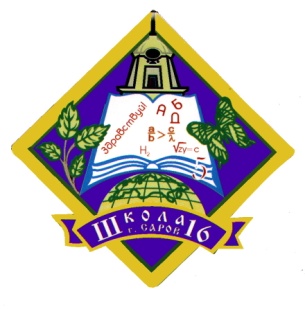 Всероссийский конкурс эковолонтёрских и экопросветительских проектов «Волонтёры могут всё»Проект «Подари жизнь бездомным животным» (в рамках социально-благотворительной акции по сбору гуманитарной помощи приюту) Индивидуальное участие.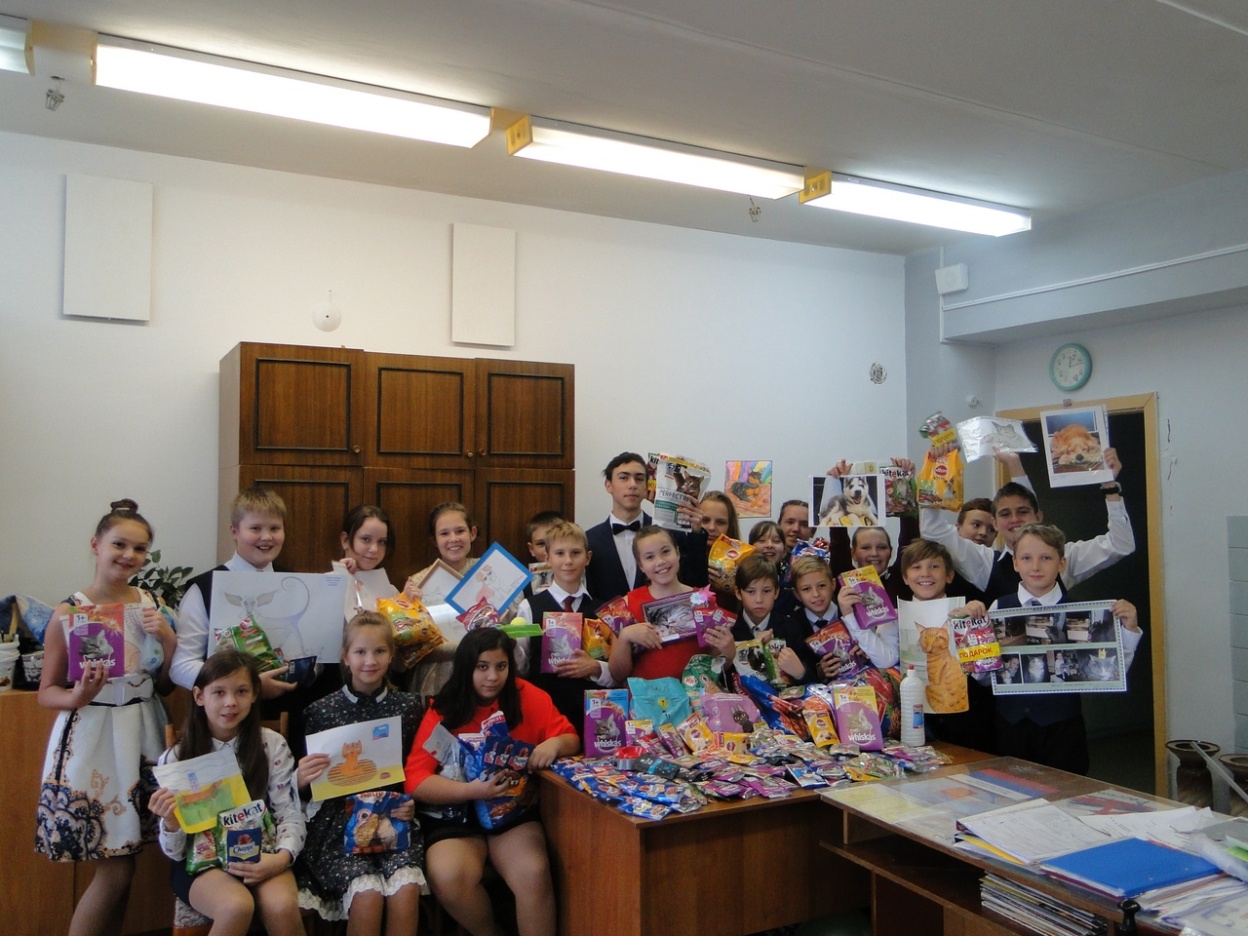 Индивидульный участник: Забиралова Анастасия АлексеевнаРуководитель проектаСлюсарева Юлия СергеевнаСаров,2019Паспорт проекта.Приложение. 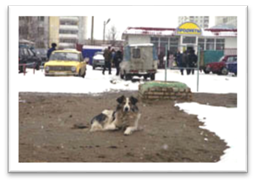 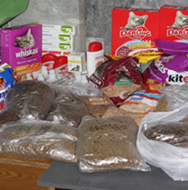 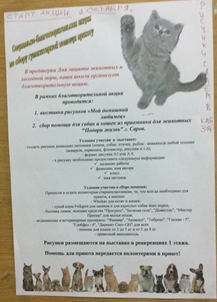 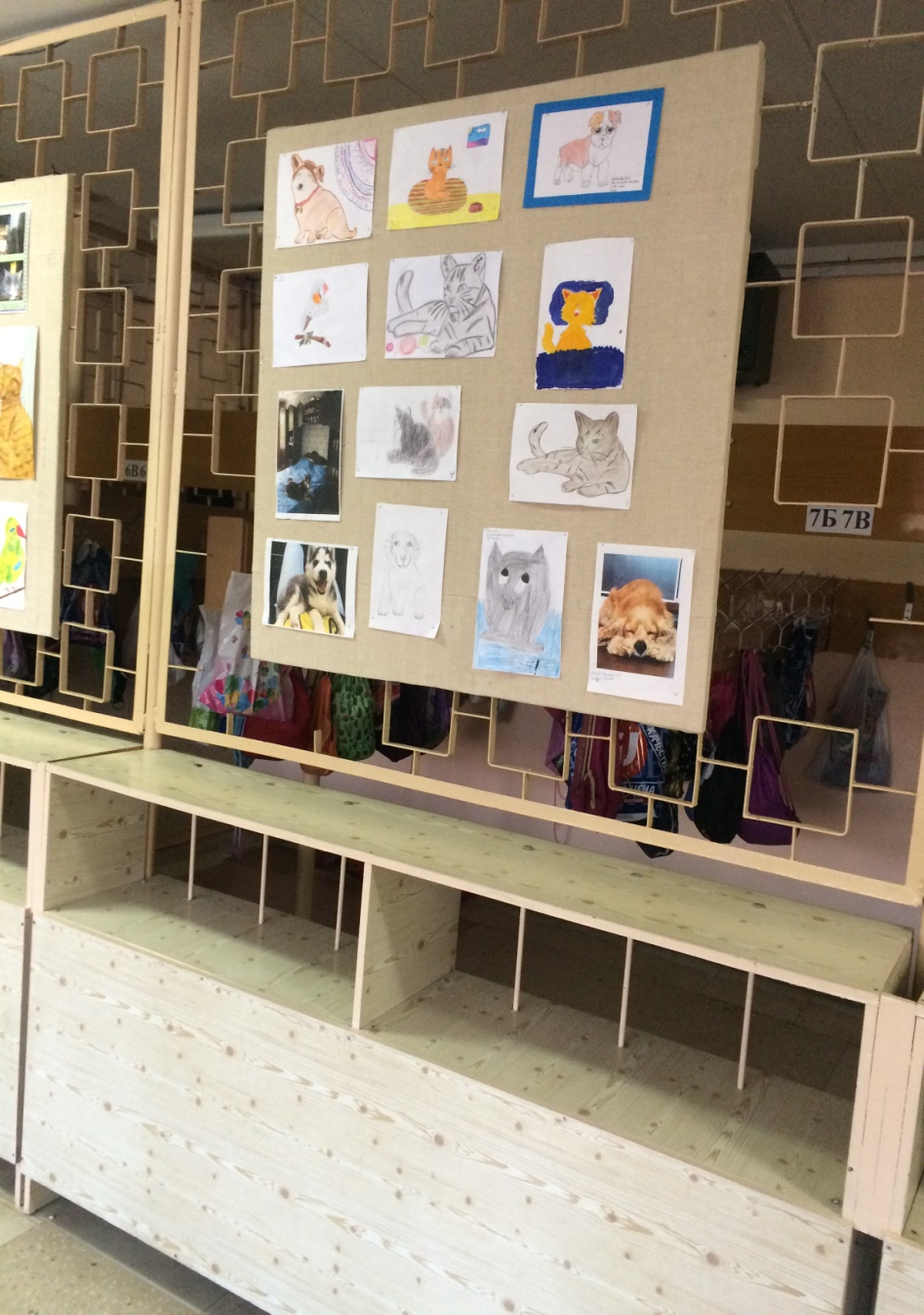 1Полное название проектаПодари жизнь бездомным животным.2Автор проекта или индивидуальное участие Забиралова Анастасия Алексеевна, 05.10.2006,  607190, Нижегородская обл. г. Саров,ул. Курчатова, д.32, кв.100. 89027863873, a.zabiralov@yandex.ru, 3ФИО заявителя проектаСлюсарева Юлия Сергеевна. 4Цель проекта Содействие улучшению социально-экологической обстановки в городе через благотворительную адресную помощь приемнику для животных "Подари жизнь".5Задачи проекта 1). сформировать у подрастающего поколения активную гражданскую позицию;2). привлечь детей к поиску механизмов решения актуальных проблем городского сообщества через разработку и реализацию социально значимого проекта;3). сформировать чувство личной ответственности за жизнь и состояние городских животных;4). развить инициативу и творчество школьников через организацию социально значимой деятельности;6Целевая аудитория проектаУчащиеся 1-11 классов 7Сроки и период реализации проекта Со 2 сентября 2020г. – по 16 декабря 2020г.8География проекта Нижегородская область, город Саров.9Краткое описание механизма реализации проекта Мы решили на классном собрании, что наш проект будет направлен на оказание действенной помощи приемнику для животных "Подари жизнь".  Мы специально отказались от сбора денежных средств, так как не в наших силах отследить их целевое использование, а все усилия направили на адресную помощь рядовым членам общества.10Ожидаемые результаты проекта Результаты достигнуты.11Привлечённые партнёры проекта МБОУ школа №16.12Мультипликативность Были созданы плакаты с объявлением, отданы акции, и распространены в пределах школы.13Приложение Прикреплено ниже